Exquisitely designed, this new range is guaranteed to enhance your swimming pool, patio, garden, boat, and any other outdoor area: whether you are in the residential, commercial, or hospitality sector.
Keeping you, your guests and your clients completely entertained.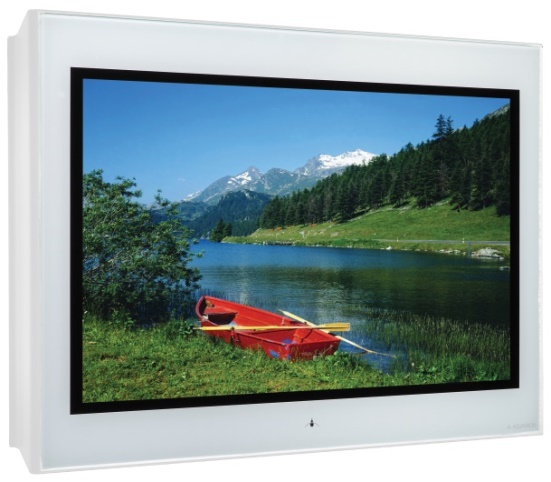 Based on our Pinnacle2 Smart range and packed with features such as 1080p and 2160p inputs, IP control, DVB-T2/S2 receivers, 2 HDMI and USB inputs, this Fully IP66 rated television provides the ultimate protection against water, dust, sand, moisture and insects.All Aquavision televisions are widescreen (16:9) with a viewing angle of 178 x 178. Offering brightness levels of up to 2000cd/m2, yourAquavision outdoor television provides a high quality, high-brightnessLED Television. Supplied as standard with a wide range of inputs andwith IP control as standard, this product is fully compatible with allleading control systems.All Aquavision High Brightness Horizon screens come with the following features:
Aquavision’s CTM (Comprehensive Thermal Management), constantly monitoring humidity and temperature, and adjusts where necessary.Aquavision’s ADST (Advanced Daylight Sensing Technology) constantly monitors and adjusts screen brightness to ambient light level to enhance your viewing experience and prolong the life of your Aquavision. These screens also incorporate heaters enabling them to be stored and to operate in extremely cold environments without any problems.Constantly monitored ad adjusted according to ambient light Antireflective/antiglare glass for enhanced viewingOptional accessory slot for Balan’s, DM receivers, HDBaseT receiver’s etc. enabling total integration with proprietary band operating systems whilst still retaining waterproof qualities.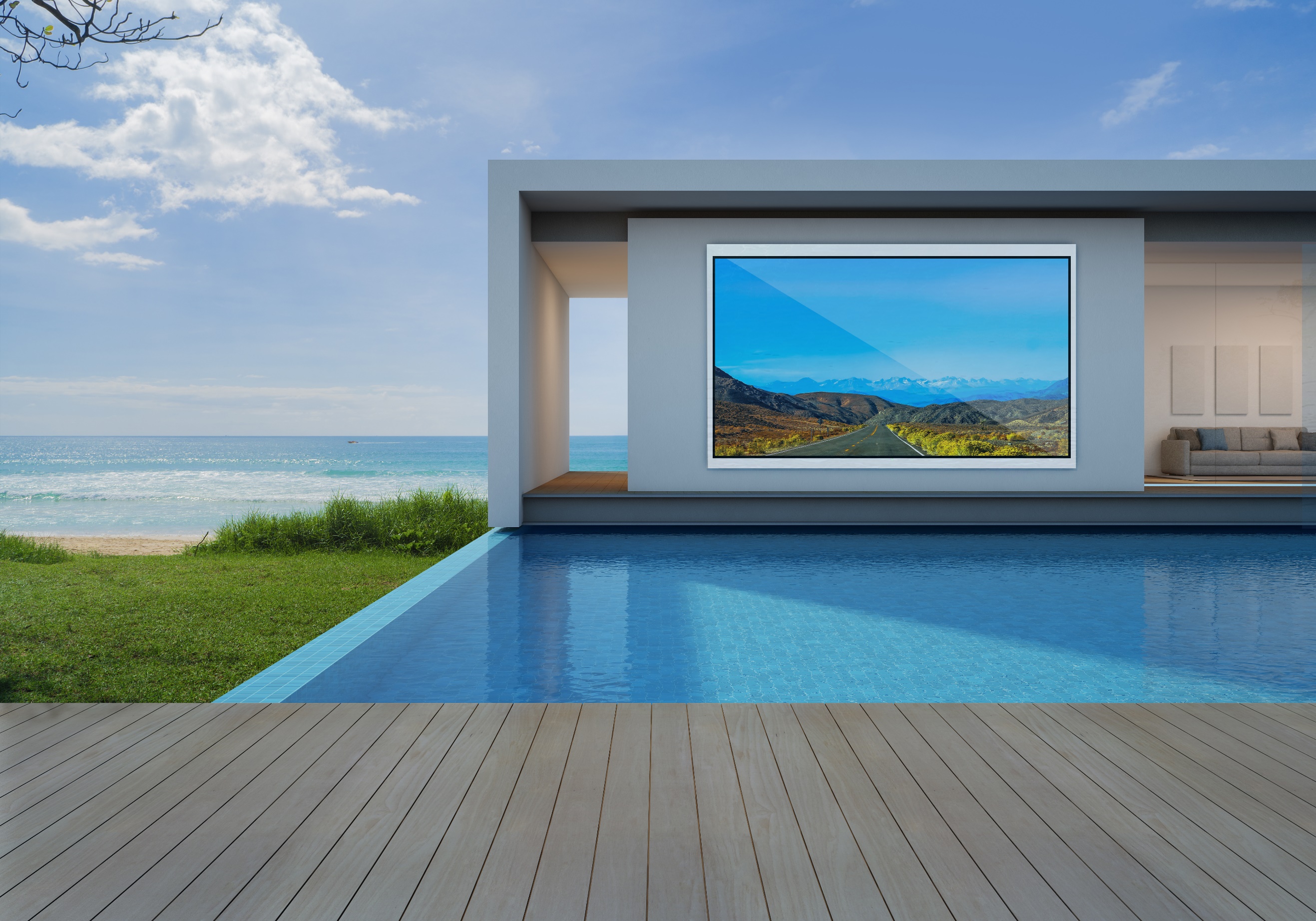 SpecificationSpecificationSpecificationSpecificationSpecificationSpecificationSpecificationSpecificationSpecificationSpecificationSpecificationPanel Size43”43”55’’55’’65’’65’’86”86”100”100”Dims (mm)1062 x 675 x 1351062 x 675 x 1351340 x 819 x 1351340 x 819 x 1351594 x 974 x 1351594 x 974 x 1352070 x 1243 x 1352070 x 1243 x 1352350 x 1388 x 1352350 x 1388 x 135Weight50kg50kg65kg65kg80kg80kg150kg150kg230kg230kgVESA Mounts800 x 400 or 600 x 400800 x 400 or 600 x 400800 x 600800 x 600800 x 600800 x 600800 x 600 1000 x 600800 x 600 1000 x 600800 x 600 or 1000 x 600800 x 600 or 1000 x 600Resolution4K4K4K4K4K4K4K4K4K4KOperating TempHigh Brightness -40°F to 230°F (-40°C to 110°C)High Brightness -40°F to 230°F (-40°C to 110°C)High Brightness -40°F to 230°F (-40°C to 110°C)High Brightness -40°F to 230°F (-40°C to 110°C)High Brightness -40°F to 230°F (-40°C to 110°C)High Brightness -40°F to 230°F (-40°C to 110°C)High Brightness -40°F to 230°F (-40°C to 110°C)High Brightness -40°F to 230°F (-40°C to 110°C)High Brightness -40°F to 230°F (-40°C to 110°C)High Brightness -40°F to 230°F (-40°C to 110°C)Brightness 2000 cd/m22000 cd/m22000 cd/m22000 cd/m22000 cd/m22000 cd/m22000 cd/m22000 cd/m22000 cd/m21500 cd/m2FeaturesFeaturesFeaturesConnectorsConnectorsConnectorsConnectorsConnectorsFull Remote ControlFull Remote ControlYesAmplified Audio OutAmplified Audio OutAmplified Audio OutYesYesH264/265H264/265YesHDMIHDMIHDMI22Anti-reflective glassAnti-reflective glassYesTunerTunerTunerDVB-C/T/T2/S/S2.Pal I,B/G,D/KDVB-C/T/T2/S/S2.Pal I,B/G,D/KTempered safety glassTempered safety glassYesAudio OutAudio OutAudio OutSPDIF CoaxSPDIF CoaxUser Selectable Sound ControlUser Selectable Sound ControlYesUSB2.0USB2.0USB2.0YesYesTone Control Tone Control YesControlControlControlControlControlChannel editChannel editYesIP ControlIP ControlIP ControlYesYesAudio OutputAudio Output2 x 8w RMSCEC/ARC on HDMICEC/ARC on HDMICEC/ARC on HDMIYesYesPower SupplyPower SupplyAC 100-240V. Connector supplied for you to connect to desired cable lengthAC 100-240V. Connector supplied for you to connect to desired cable lengthAC 100-240V. Connector supplied for you to connect to desired cable lengthAC 100-240V. Connector supplied for you to connect to desired cable lengthAC 100-240V. Connector supplied for you to connect to desired cable lengthAC 100-240V. Connector supplied for you to connect to desired cable lengthPicturePicturePicturePicturePicturePicturePicturePictureComb FilterComb FilterComb FilterComb Filter3D3D3D3DDe-interlace Scan/Progressive Scan	De-interlace Scan/Progressive Scan	De-interlace Scan/Progressive Scan	De-interlace Scan/Progressive Scan	YesYesYesYesUser Selectable Picture ControlUser Selectable Picture ControlUser Selectable Picture ControlUser Selectable Picture ControlYesYesYesYesTint, colour, brightness, contrast, sharpness control	Tint, colour, brightness, contrast, sharpness control	Tint, colour, brightness, contrast, sharpness control	Tint, colour, brightness, contrast, sharpness control	YesYesYesYesAndroid Smart FeaturesAndroid Smart FeaturesAndroid Smart FeaturesAndroid Smart FeaturesAndroid Smart FeaturesAndroid Smart FeaturesAndroid Smart FeaturesAndroid Smart FeaturesProcessorCPU CA9*2core@1.0GWLANWLANMax Data RateMax Data Rate150Mbps/300MbpsProcessorGPU Mali400mp2WLANWLANOperating FrequencyOperating Frequency2.4GHzProcessorO/S Android 6.0Communications StandardCommunications StandardIEEE 802.11b/g/nProcessorRAMExternal 512M*2+Internal 512MRJ45 NETWORKRJ45 NETWORKRJ45 NETWORKRJ45 NETWORK10/100M auto-ident & DHCPProcessoreMMC Flash4GB/8GBConnector Details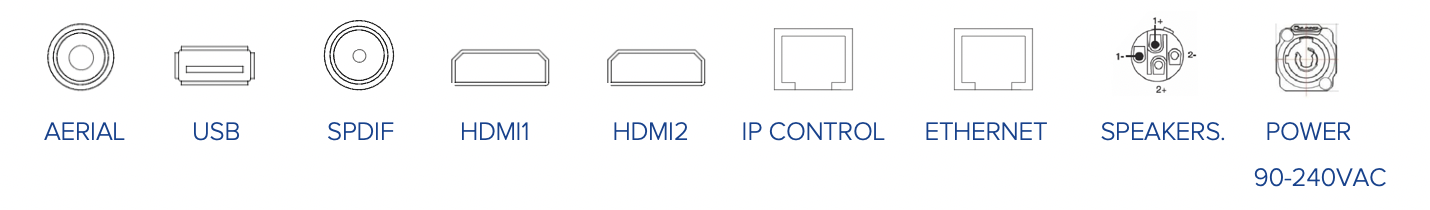 